平成29年6月15日本社移転のお知らせ平素は格別のご高配を賜り厚く御礼申し上げます。この度、あんしん少額短期保険株式会社は、7月1日（土）をもちまして下記に移転することとなりました。移転に伴い、電話番号・ＦＡＸ番号も変更となります。新本社での営業は、7月3日（月）より開始予定です。これを機に、役職員一同気持ちを新たにし、皆様のご信頼にお応えできるよう倍旧の努力をしてまいる所存でございます。今後とも一層のお引き立てを賜りますようお願い申し上げます。新本社所在地：〒３３０－０８５５　　　　　　　埼玉県さいたま市大宮区上小町535番地電話番号：０４８－６５８－２８１０ＦＡＸ番号：０４８－６５８－２８１１営業開始日：平成29年7月3日（月）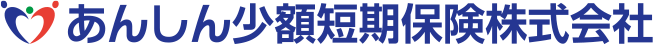 